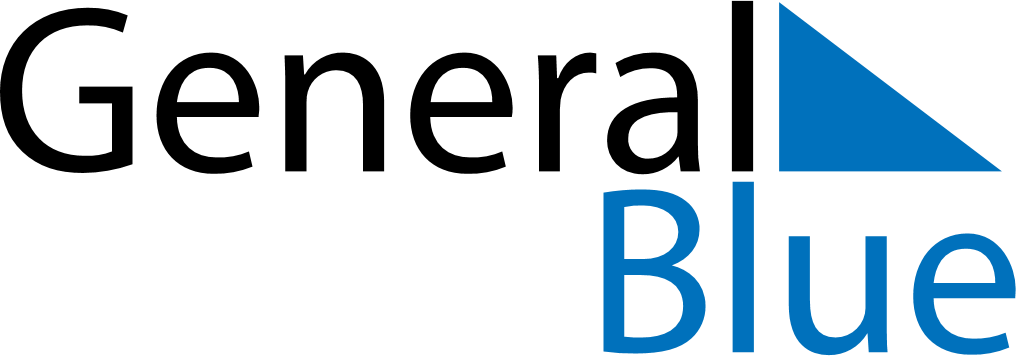 June 1649June 1649June 1649June 1649June 1649SundayMondayTuesdayWednesdayThursdayFridaySaturday123456789101112131415161718192021222324252627282930